ANEXO X  	UNIVERSIDADE FEDERAL DE PERNAMBUCOEdital 18/2023 - Estímulo à Inovação no âmbito das práticas de ensino na Graduação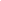 1. DADOS GERAIS1. DADOS GERAISNome Coordenador:Título Projeto:Centro/Núcleo/Área:Curso(s) beneficiado(s):2. CUMPRIMENTO DOS OBJETIVOS DO PROJETO - usar quantas linhas forem necessárias2. CUMPRIMENTO DOS OBJETIVOS DO PROJETO - usar quantas linhas forem necessárias3. PROCEDIMENTOS METODOLOGICOS UTILIZADOS3. PROCEDIMENTOS METODOLOGICOS UTILIZADOS4. DESCRIÇÃO DOS RESULTADOS OBTIDOS – indicando os aspectos da inovação no ensino de graduação4. DESCRIÇÃO DOS RESULTADOS OBTIDOS – indicando os aspectos da inovação no ensino de graduação5. ACOMPANHAMENTO E AVALIAÇÃO DO PROJETO5. ACOMPANHAMENTO E AVALIAÇÃO DO PROJETO6. ASSINATURA (assinar eletronicamente este documento)6. ASSINATURA (assinar eletronicamente este documento)